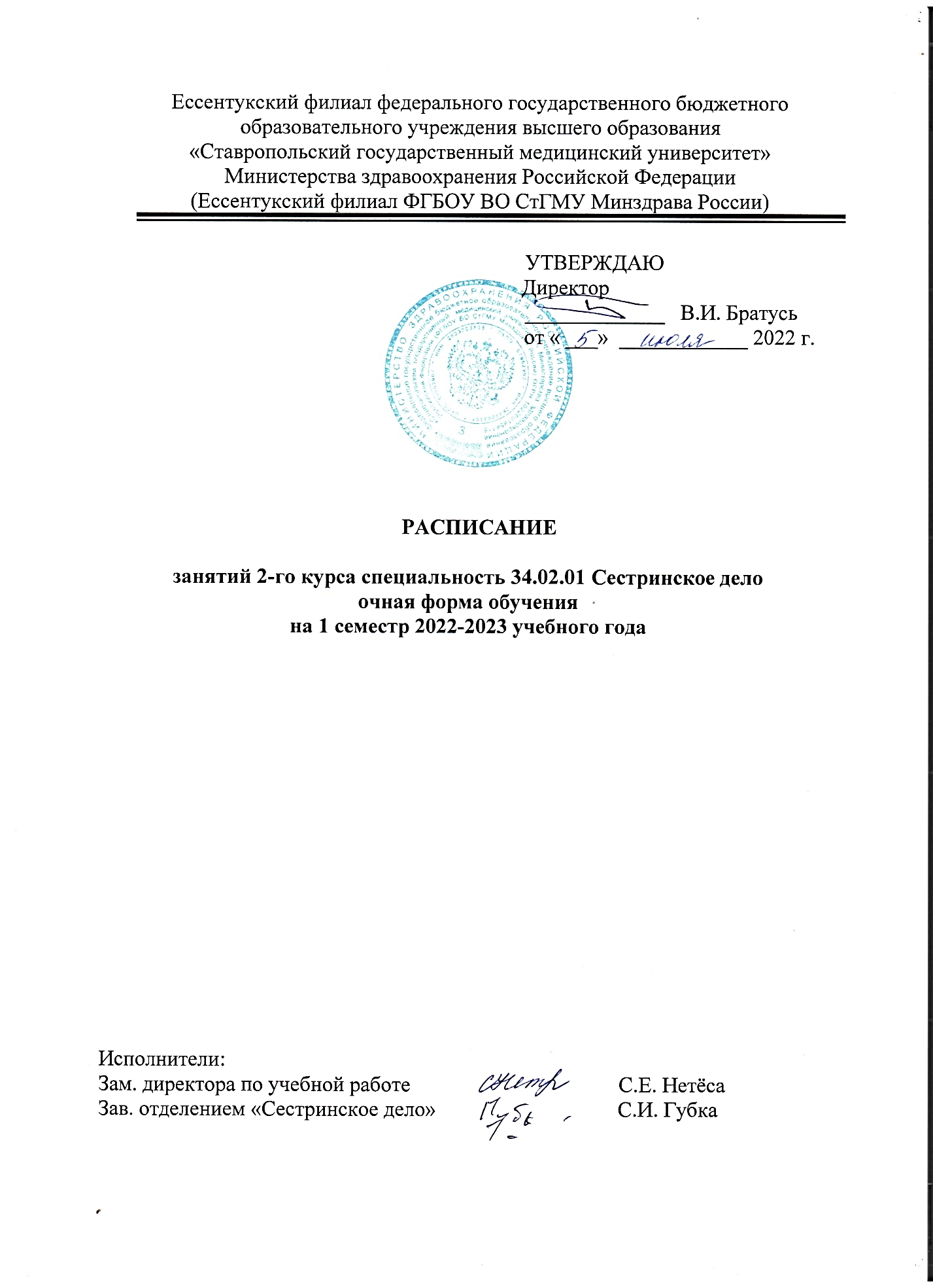 Условные обозначения к расписаниюпо специальности34.02.01 Сестринское делоРАСПИСАНИЕ ЗАНЯТИЙ НА 2022-2023 УЧ.ГОДРАСПИСАНИЕ ЗАНЯТИЙ НА 2022-2023 УЧ.ГОД                                          РАСПИСАНИЕ ЗАНЯТИЙ НА 2022-2023 УЧ.ГОД                                             РАСПИСАНИЕ ЗАНЯТИЙ НА 2022-2023 УЧ.ГОД- Практика по учебным дисциплинам- Лекция- Практика по учебным дисциплинам- Лекция- Практика  по профессиональным модулям- День консультаций, отработок, самостоятельной работы студентов, методической работы преподавателей.- Учебная практика, производственная практика- День консультаций, отработок, самостоятельной работы студентов, методической работы преподавателей.- Учебная практика, производственная практика- Праздничные дни251251СЕНТЯБРЬСЕНТЯБРЬСЕНТЯБРЬСЕНТЯБРЬСЕНТЯБРЬСЕНТЯБРЬСЕНТЯБРЬСЕНТЯБРЬСЕНТЯБРЬСЕНТЯБРЬПонедельник5121219192626Понедельник8.00 9.35Иностр. языкДрофа И.В.Иностр. языкЛимаренко М.В.Осн. профил.Титова О.А.Осн. профил.Титова О.А.Понедельник9.45 11.20Здор. чел. и его окр.Титова О.А.Здор. чел. и его окр.Титова О.А.Иностр. языкДрофа И.В.Иностр. языкЛимаренко М.В.СП при нар. здор. в тер.Малова А.А.СП при нар. здор. в тер.Малова А.А.СП при нар. здор. в тер.Малова А.А.СП при нар. здор. в тер.Малова А.А.Понедельник11.50 13.25СП при нар. здор. при инф. заб.Попова Н.Н.СП при нар. здор. при инф. заб.Попова Н.Н.СП при нар. здор. при инф. заб.Попова Н.Н.СП при нар. здор. при инф. заб.Попова Н.Н.СП при нар. здор. при инф. заб.Попова Н.Н.СП при нар. здор. при инф. заб.Попова Н.Н.СУ при разл. забол. и сост. пац. в пед.Золотарева И.Л.СУ при разл. забол. и сост. пац. в пед.Золотарева И.Л.Понедельник13.35 15.10Здоровьесберег. средаДомницкая В.Г.Здоровьесберег. средаДомницкая В.Г.СУ при разл. забол. и сост. пац. в пед.Золотарева И.Л.СУ при разл. забол. и сост. пац. в пед.Золотарева И.Л.СУ при разл. забол. и сост. пац. в пед.Золотарева И.Л.СУ при разл. забол. и сост. пац. в пед.Золотарева И.Л.СП при нар. здор. в хир. и тр.Кузнецова Н.В.СП при нар. здор. в хир. и тр.Кузнецова Н.В.Понедельник15.20 17.00СП при нар. здор. в тер.Малова А.А.СП при нар. здор. в тер.Малова А.А.СП при нар. здор. в хир. и тр.Кузнецова Н.В.СП при нар. здор. в хир. и тр.Кузнецова Н.В.Понедельник17.05 18.40Вторник66131320202727Вторник8.00 9.35СП при нар. здор. в тер.Малова А.А.СП при нар. здор. в тер.Малова А.А.СП при нар. здор. в тер.Малова А.А.СП при нар. здор. в тер.Малова А.А.СП при нар. здор. в тер.Малова А.А.СП при нар. здор. в тер.Малова А.А.Вторник9.45 11.20ПсихологияГубка С.И.ПсихологияГубка С.И.СУ при разл. забол. и сост. пац. в пед.Золотарева И.Л.СУ при разл. забол. и сост. пац. в пед.Золотарева И.Л.СУ при разл. забол. и сост. пац. в пед.Золотарева И.Л.СУ при разл. забол. и сост. пац. в пед.Золотарева И.Л.СУ при разл. забол. и сост. пац. в пед.Золотарева И.Л.СУ при разл. забол. и сост. пац. в пед.Золотарева И.Л.Вторник11.50 13.25Здор. чел. и его окр.Титова О.А.Здор. чел. и его окр.Титова О.А.Осн. профил.Титова О.А.Осн. профил.Титова О.А.Осн. профил.Титова О.А.Осн. профил.Титова О.А.СП при нар. здор. в хир. и тр.Кузнецова Н.В.СП при нар. здор. в хир. и тр.Кузнецова Н.В.Вторник13.35 15.10Физ. культураКомаровская Т.А.Физ. культураКомаровская Т.А.СП при нар. здор. в хир. и тр.Кузнецова Н.В.СП при нар. здор. в хир. и тр.Кузнецова Н.В.СП при нар. здор. в хир. и тр.Кузнецова Н.В.СП при нар. здор. в хир. и тр.Кузнецова Н.В.Вторник15.20 17.00Здоровьесберег. средаДомницкая В.Г.Здоровьесберег. средаДомницкая В.Г.Вторник17.05 18.40Среда771414212828Среда8.00 9.35Иностр. языкДрофа И.В.Иностр. языкЛимаренко М.В.Среда9.45 11.20СП при нар. здор. в тер.Малова А.А.СП при нар. здор. в тер.Малова А.А.СП при нар. здор. в тер.Малова А.А.СП при нар. здор. в тер.Малова А.А.Среда11.50 13.25СП при нар. здор. в тер.Малова А.А.СП при нар. здор. в тер.Малова А.А.СП при нар. здор. при инф. заб.Попова Н.Н.СП при нар. здор. при инф. заб.Попова Н.Н.СП при нар. здор. при инф. заб.Попова Н.Н.СП при нар. здор. при инф. заб.Попова Н.Н.СУ при разл. забол. и сост. пац. в пед.Золотарева И.Л.СУ при разл. забол. и сост. пац. в пед.Золотарева И.Л.Среда13.35 15.10СУ при разл. забол. и сост. пац. в пед.Золотарева И.Л.СУ при разл. забол. и сост. пац. в пед.Золотарева И.Л.СУ при разл. забол. и сост. пац. в пед.Золотарева И.Л.СУ при разл. забол. и сост. пац. в пед.Золотарева И.Л.СУ при разл. забол. и сост. пац. в пед.Золотарева И.Л.СУ при разл. забол. и сост. пац. в пед.Золотарева И.Л.Осн. профил.Титова О.А.Осн. профил.Титова О.А.Среда15.20 17.00СП при нар. здор. при инф. заб.Попова Н.Н.СП при нар. здор. при инф. заб.Попова Н.Н.Здоровьесберег. средаДомницкая В.Г.Здоровьесберег. средаДомницкая В.Г.Среда17.05 18.40Четверг1188151522222929Четверг8.00 9.35СП при нар. здор. в тер.Малова А.А.СП при нар. здор. в тер.Малова А.А.СП при нар. здор. в тер.Малова А.А.СП при нар. здор. в тер.Малова А.А.СП при нар. здор. при инф. заб.Попова Н.Н.СП при нар. здор. при инф. заб.Попова Н.Н.Четверг9.45 11.20Здор. чел. и его окр.Титова О.А.Здор. чел. и его окр.Титова О.А.Здор. чел. и его окр.Титова О.А.Здор. чел. и его окр.Титова О.А.Осн. профил.Титова О.А.Осн. профил.Титова О.А.СП при нар. здор. в хир. и тр.Кузнецова Н.В.СП при нар. здор. в хир. и тр.Кузнецова Н.В.Иностр. языкДрофа И.В.Иностр. языкЛимаренко М.В.Четверг11.50 13.25Физ. культураКомаровская Т.А.Физ. культураКомаровская Т.А.СУ при разл. забол. и сост. пац. в пед.Золотарева И.Л.СУ при разл. забол. и сост. пац. в пед.Золотарева И.Л.СУ при разл. забол. и сост. пац. в пед.Золотарева И.Л.СУ при разл. забол. и сост. пац. в пед.Золотарева И.Л.СП при нар. здор. в тер.Малова А.А.СП при нар. здор. в тер.Малова А.А.СП при нар. здор. в тер.Малова А.А.СП при нар. здор. в тер.Малова А.А.Четверг13.35 15.10ПсихологияГубка С.И.ПсихологияГубка С.И.СП при нар. здор. при инф. заб.Попова Н.Н.СП при нар. здор. при инф. заб.Попова Н.Н.СП при нар. здор. в хир. и тр.Кузнецова Н.В.СП при нар. здор. в хир. и тр.Кузнецова Н.В.СУ при разл. забол. и сост. пац. в пед.Золотарева И.Л.СУ при разл. забол. и сост. пац. в пед.Золотарева И.Л.СУ при разл. забол. и сост. пац. в пед.Золотарева И.Л.СУ при разл. забол. и сост. пац. в пед.Золотарева И.Л.Четверг15.20 17.00Четверг17.05 18.40Пятница2299161623233030Пятница8.00 9.35СП при нар. здор. в хир. и тр.Кузнецова Н.В.СП при нар. здор. в хир. и тр.Кузнецова Н.В.СП при нар. здор. при инф. заб.Попова Н.Н.СП при нар. здор. при инф. заб.Попова Н.Н.СП при нар. здор. при инф. заб.Попова Н.Н.СП при нар. здор. при инф. заб.Попова Н.Н.СУ при разл. забол. и сост. пац. в пед.Золотарева И.Л.СУ при разл. забол. и сост. пац. в пед.Золотарева И.Л.Пятница9.45 11.20Здор. чел. и его окр.Титова О.А.Здор. чел. и его окр.Титова О.А.Здор. чел. и его окр.Титова О.А.Здор. чел. и его окр.Титова О.А.СУ при разл. забол. и сост. пац. в пед.Золотарева И.Л.СУ при разл. забол. и сост. пац. в пед.Золотарева И.Л.Физ. культураКомаровская Т.А.Физ. культураКомаровская Т.А.Физ. культураКомаровская Т.А.Физ. культураКомаровская Т.А.Пятница11.50 13.25Иностр. языкДрофа И.В.Иностр. языкЛимаренко М.В.СУ при разл. забол. и сост. пац. в пед.Золотарева И.Л.СУ при разл. забол. и сост. пац. в пед.Золотарева И.Л.СП при нар. здор. в хир. и тр.Кузнецова Н.В.СП при нар. здор. в хир. и тр.Кузнецова Н.В.Осн. профил.Титова О.А.Осн. профил.Титова О.А.СП при нар. здор. в хир. и тр.Кузнецова Н.В.СП при нар. здор. в хир. и тр.Кузнецова Н.В.Пятница13.35 15.10ПсихологияГубка С.И.ПсихологияГубка С.И.СП при нар. здор. в тер.Малова А.А.СП при нар. здор. в тер.Малова А.А.Физ. культураКомаровская Т.А.Физ. культураКомаровская Т.А.СП при нар. здор. в хир. и тр.Кузнецова Н.В.СП при нар. здор. в хир. и тр.Кузнецова Н.В.Пятница15.20 17.00СП при нар. здор. в тер.Малова А.А.СП при нар. здор. в тер.Малова А.А.Пятница17.05 18.40Суббота 33101017172424Суббота 8.00 9.35День консультаций,отработок, самостоятельной работы студентов, метод.работы преподавателейДень консультаций,отработок, самостоятельной работы студентов, метод.работы преподавателейДень консультаций,отработок, самостоятельной работы студентов, метод.работы преподавателейДень консультаций,отработок, самостоятельной работы студентов, метод.работы преподавателейДень консультаций,отработок, самостоятельной работы студентов, метод.работы преподавателейДень консультаций,отработок, самостоятельной работы студентов, метод.работы преподавателейДень консультаций,отработок, самостоятельной работы студентов, метод.работы преподавателейДень консультаций,отработок, самостоятельной работы студентов, метод.работы преподавателейСуббота 9.45 11.20День консультаций,отработок, самостоятельной работы студентов, метод.работы преподавателейДень консультаций,отработок, самостоятельной работы студентов, метод.работы преподавателейДень консультаций,отработок, самостоятельной работы студентов, метод.работы преподавателейДень консультаций,отработок, самостоятельной работы студентов, метод.работы преподавателейДень консультаций,отработок, самостоятельной работы студентов, метод.работы преподавателейДень консультаций,отработок, самостоятельной работы студентов, метод.работы преподавателейДень консультаций,отработок, самостоятельной работы студентов, метод.работы преподавателейДень консультаций,отработок, самостоятельной работы студентов, метод.работы преподавателейСуббота 11.50 13.25День консультаций,отработок, самостоятельной работы студентов, метод.работы преподавателейДень консультаций,отработок, самостоятельной работы студентов, метод.работы преподавателейДень консультаций,отработок, самостоятельной работы студентов, метод.работы преподавателейДень консультаций,отработок, самостоятельной работы студентов, метод.работы преподавателейДень консультаций,отработок, самостоятельной работы студентов, метод.работы преподавателейДень консультаций,отработок, самостоятельной работы студентов, метод.работы преподавателейДень консультаций,отработок, самостоятельной работы студентов, метод.работы преподавателейДень консультаций,отработок, самостоятельной работы студентов, метод.работы преподавателейСуббота 13.35 15.10Суббота 15.20 17.00Суббота 17.05 18.40251251ОКТЯБРЬОКТЯБРЬОКТЯБРЬОКТЯБРЬОКТЯБРЬОКТЯБРЬОКТЯБРЬОКТЯБРЬОКТЯБРЬОКТЯБРЬОКТЯБРЬОКТЯБРЬОКТЯБРЬОКТЯБРЬОКТЯБРЬОКТЯБРЬОКТЯБРЬОКТЯБРЬПонедельник333310101010101717172424Понедельник8.00 9.35СП при нар. здор. в тер.Малова А.А.СП при нар. здор. в тер.Малова А.А.СП при нар. здор. в тер.Малова А.А.СП при нар. здор. в тер.Малова А.А.СП при нар. здор. в тер.Малова А.А.СП при нар. здор. при инф. заб.Попова Н.Н.СП при нар. здор. в хир. и тр.Кузнецова Н.В.СП при нар. здор. в хир. и тр.Кузнецова Н.В.СП при нар. здор. в хир. и тр.Кузнецова Н.В.СП при нар. здор. в хир. и тр.Кузнецова Н.В.СП при нар. здор. в хир. и тр.Кузнецова Н.В.СП при нар. здор. при инф. заб.Попова Н.Н.СП при нар. здор. при инф. заб.Попова Н.Н.Понедельник9.45 11.20СП при нар. здор. при инф. заб.Попова Н.Н.СП при нар. здор. при инф. заб.Попова Н.Н.СП при нар. здор. при инф. заб.Попова Н.Н.СП при нар. здор. при инф. заб.Попова Н.Н.СП при нар. здор. при инф. заб.Попова Н.Н.СП при нар. здор. при инф. заб.Попова Н.Н.СП при нар. здор. в хир. и тр.Кузнецова Н.В.СП при нар. здор. в хир. и тр.Кузнецова Н.В.СП при нар. здор. в хир. и тр.Кузнецова Н.В.СП при нар. здор. в хир. и тр.Кузнецова Н.В.СП при нар. здор. в хир. и тр.Кузнецова Н.В.СП при нар. здор. при инф. заб.Попова Н.Н.СП при нар. здор. при инф. заб.Попова Н.Н.Понедельник11.50 13.25СП при нар. здор. при инф. заб.Попова Н.Н.СП при нар. здор. в тер.Малова А.А.СП при нар. здор. в тер.Малова А.А.СП при нар. здор. в тер.Малова А.А.Иностр. языкДрофа И.В.Иностр. языкДрофа И.В.Иностр. языкЛимаренко М.В.Иностр. языкЛимаренко М.В.Иностр. языкЛимаренко М.В.Иностр. языкДрофа И.В.Иностр. языкЛимаренко М.В.Иностр. языкЛимаренко М.В.Иностр. языкЛимаренко М.В.Иностр. языкДрофа И.В.Иностр. языкДрофа И.В.Иностр. языкЛимаренко М.В.Иностр. языкЛимаренко М.В.Понедельник13.35 15.10СП при нар. здор. при инф. заб.Попова Н.Н.СП при нар. здор. в тер.Малова А.А.СП при нар. здор. в тер.Малова А.А.СП при нар. здор. в тер.Малова А.А.СУ при разл. забол. и сост. пац. в пед.Золотарева И.Л.СУ при разл. забол. и сост. пац. в пед.Золотарева И.Л.СУ при разл. забол. и сост. пац. в пед.Золотарева И.Л.СУ при разл. забол. и сост. пац. в пед.Золотарева И.Л.СУ при разл. забол. и сост. пац. в пед.Золотарева И.Л.Физ. культураКомаровская Т.А.Физ. культураКомаровская Т.А.Физ. культураКомаровская Т.А.Физ. культураКомаровская Т.А.Физ. культураКомаровская Т.А.Физ. культураКомаровская Т.А.Физ. культураКомаровская Т.А.Физ. культураКомаровская Т.А.Понедельник15.20 17.00СП при нар. здор. при инф. заб.Попова Н.Н.СП при нар. здор. при инф. заб.Попова Н.Н.СП при нар. здор. при инф. заб.Попова Н.Н.СП при нар. здор. при инф. заб.Попова Н.Н.Понедельник17.05 18.40Вторник4444111118252525Вторник8.00 9.35СП при нар. здор. при инф. заб.Попова Н.Н.СП при нар. здор. при инф. заб.Попова Н.Н.СП при нар. здор. при инф. заб.Попова Н.Н.СП при нар. здор. при инф. заб.Попова Н.Н.СП при нар. здор. в тер.Малова А.А.СП при нар. здор. в тер.Малова А.А.СП при нар. здор. в тер.Малова А.А.Здор. чел. и его окр.Титова О.А.Здор. чел. и его окр.Титова О.А.Здор. чел. и его окр.Титова О.А.Здор. чел. и его окр.Титова О.А.Здор. чел. и его окр.Титова О.А.СП при нар. здор. в тер.Малова А.А.СП при нар. здор. в тер.Малова А.А.Здор. чел. и его окр.Титова О.А.Здор. чел. и его окр.Титова О.А.Здор. чел. и его окр.Титова О.А.Вторник9.45 11.20ПсихологияГубка С.И.ПсихологияГубка С.И.ПсихологияГубка С.И.ПсихологияГубка С.И.СП при нар. здор. в тер.Малова А.А.СП при нар. здор. в тер.Малова А.А.СП при нар. здор. в тер.Малова А.А.Здор. чел. и его окр.Титова О.А.Здор. чел. и его окр.Титова О.А.Здор. чел. и его окр.Титова О.А.Здор. чел. и его окр.Титова О.А.Здор. чел. и его окр.Титова О.А.СП при нар. здор. в тер.Малова А.А.СП при нар. здор. в тер.Малова А.А.Здор. чел. и его окр.Титова О.А.Здор. чел. и его окр.Титова О.А.Здор. чел. и его окр.Титова О.А.Вторник11.50 13.25СП при нар. здор. в тер.Малова А.А.СП при нар. здор. в тер.Малова А.А.СП при нар. здор. в тер.Малова А.А.СП при нар. здор. в тер.Малова А.А.СУ при разл. забол. и сост. пац. в пед.Золотарева И.Л.СУ при разл. забол. и сост. пац. в пед.Золотарева И.Л.СУ при разл. забол. и сост. пац. в пед.Золотарева И.Л.СУ при разл. забол. и сост. пац. в пед.Золотарева И.Л.СУ при разл. забол. и сост. пац. в пед.Золотарева И.Л.СУ при разл. забол. и сост. пац. в пед.Золотарева И.Л.СУ при разл. забол. и сост. пац. в пед.Золотарева И.Л.СУ при разл. забол. и сост. пац. в пед.Золотарева И.Л.СУ при разл. забол. и сост. пац. в пед.Золотарева И.Л.СУ при разл. забол. и сост. пац. в пед.Золотарева И.Л.СУ при разл. забол. и сост. пац. в пед.Золотарева И.Л.СУ при разл. забол. и сост. пац. в пед.Золотарева И.Л.СУ при разл. забол. и сост. пац. в пед.Золотарева И.Л.Вторник13.35 15.10СУ при разл. забол. и сост. пац. в пед.Золотарева И.Л.СУ при разл. забол. и сост. пац. в пед.Золотарева И.Л.СУ при разл. забол. и сост. пац. в пед.Золотарева И.Л.СУ при разл. забол. и сост. пац. в пед.Золотарева И.Л.СП при нар. здор. в хир. и тр.Кузнецова Н.В.СП при нар. здор. в хир. и тр.Кузнецова Н.В.СП при нар. здор. в хир. и тр.Кузнецова Н.В.СП при нар. здор. в хир. и тр.Кузнецова Н.В.СП при нар. здор. в хир. и тр.Кузнецова Н.В.СП при нар. здор. в хир. и тр.Кузнецова Н.В.СП при нар. здор. в хир. и тр.Кузнецова Н.В.СП при нар. здор. в хир. и тр.Кузнецова Н.В.СП при нар. здор. в хир. и тр.Кузнецова Н.В.СП при нар. здор. в хир. и тр.Кузнецова Н.В.СП при нар. здор. в хир. и тр.Кузнецова Н.В.СП при нар. здор. в хир. и тр.Кузнецова Н.В.СП при нар. здор. в хир. и тр.Кузнецова Н.В.Вторник15.20 17.00Вторник17.05 18.40Среда5121212121919191926262626Среда8.00 9.35СП при нар. здор. в хир. и тр.Кузнецова Н.В.СП при нар. здор. в хир. и тр.Кузнецова Н.В.СП при нар. здор. в хир. и тр.Кузнецова Н.В.Осн. профил.Титова О.А.СП при нар. здор. в хир. и тр.Кузнецова Н.В.СП при нар. здор. в хир. и тр.Кузнецова Н.В.СП при нар. здор. в хир. и тр.Кузнецова Н.В.СП при нар. здор. в хир. и тр.Кузнецова Н.В.СП при нар. здор. в хир. и тр.Кузнецова Н.В.СП при нар. здор. в хир. и тр.Кузнецова Н.В.СП при нар. здор. в хир. и тр.Кузнецова Н.В.СП при нар. здор. в хир. и тр.Кузнецова Н.В.Среда9.45 11.20СП при нар. здор. в хир. и тр.Кузнецова Н.В.СП при нар. здор. в хир. и тр.Кузнецова Н.В.СП при нар. здор. в хир. и тр.Кузнецова Н.В.Осн. профил.Титова О.А.СП при нар. здор. в хир. и тр.Кузнецова Н.В.СП при нар. здор. в хир. и тр.Кузнецова Н.В.СП при нар. здор. в хир. и тр.Кузнецова Н.В.СП при нар. здор. в хир. и тр.Кузнецова Н.В.СП при нар. здор. в тер.Малова А.А.СП при нар. здор. в тер.Малова А.А.СП при нар. здор. в тер.Малова А.А.СП при нар. здор. в тер.Малова А.А.ПсихологияГубка С.И.ПсихологияГубка С.И.ПсихологияГубка С.И.ПсихологияГубка С.И.Среда11.50 13.25СУ при разл. забол. и сост. пац. в пед.Золотарева И.Л.СУ при разл. забол. и сост. пац. в пед.Золотарева И.Л.СУ при разл. забол. и сост. пац. в пед.Золотарева И.Л.СУ при разл. забол. и сост. пац. в пед.Золотарева И.Л.Физ. культураКомаровская Т.А.Физ. культураКомаровская Т.А.Физ. культураКомаровская Т.А.Физ. культураКомаровская Т.А.Физ. культураКомаровская Т.А.ПсихологияГубка С.И.ПсихологияГубка С.И.ПсихологияГубка С.И.ПсихологияГубка С.И.СП при нар. здор. в тер.Малова А.А.СП при нар. здор. в тер.Малова А.А.СП при нар. здор. в тер.Малова А.А.СП при нар. здор. в тер.Малова А.А.Среда13.35 15.10СП при нар. здор. при инф. заб.Попова Н.Н.СП при нар. здор. при инф. заб.Попова Н.Н.Здоровьесберег. средаДомницкая В.Г.Здоровьесберег. средаДомницкая В.Г.Здоровьесберег. средаДомницкая В.Г.Здоровьесберег. средаДомницкая В.Г.Здоровьесберег. средаДомницкая В.Г.СП при нар. здор. в хир. и тр.Кузнецова Н.В.СП при нар. здор. в хир. и тр.Кузнецова Н.В.СП при нар. здор. в хир. и тр.Кузнецова Н.В.СП при нар. здор. в хир. и тр.Кузнецова Н.В.СП при нар. здор. при инф. заб.Попова Н.Н.СП при нар. здор. при инф. заб.Попова Н.Н.СП при нар. здор. при инф. заб.Попова Н.Н.СП при нар. здор. при инф. заб.Попова Н.Н.Среда15.20 17.00СП при нар. здор. при инф. заб.Попова Н.Н.СП при нар. здор. при инф. заб.Попова Н.Н.Среда17.05 18.40Четверг666613202027Четверг8.00 9.35СП при нар. здор. в тер.Малова А.А.СП при нар. здор. в тер.Малова А.А.СП при нар. здор. в тер.Малова А.А.СП при нар. здор. в тер.Малова А.А.СП при нар. здор. в тер.Малова А.А.СП при нар. здор. в тер.Малова А.А.СУ при разл. забол. и сост. пац. в пед.Золотарева И.Л.СУ при разл. забол. и сост. пац. в пед.Золотарева И.Л.СУ при разл. забол. и сост. пац. в пед.Золотарева И.Л.СП при нар. здор. в тер.Малова А.А.Четверг9.45 11.20СП при нар. здор. в тер.Малова А.А.СП при нар. здор. в тер.Малова А.А.СП при нар. здор. в тер.Малова А.А.СП при нар. здор. в тер.Малова А.А.ПсихологияГубка С.И.СП при нар. здор. в тер.Малова А.А.СП при нар. здор. в тер.Малова А.А.СУ при разл. забол. и сост. пац. в пед.Золотарева И.Л.СУ при разл. забол. и сост. пац. в пед.Золотарева И.Л.СУ при разл. забол. и сост. пац. в пед.Золотарева И.Л.СП при нар. здор. в тер.Малова А.А.Четверг11.50 13.25Физ. культураКомаровская Т.А.Физ. культураКомаровская Т.А.Физ. культураКомаровская Т.А.Физ. культураКомаровская Т.А.СУ при разл. забол. и сост. пац. в пед.Золотарева И.Л.СП при нар. здор. в тер.Малова А.А.СП при нар. здор. в тер.Малова А.А.СП при нар. здор. в тер.Малова А.А.СП при нар. здор. в тер.Малова А.А.СП при нар. здор. в тер.Малова А.А.СУ при разл. забол. и сост. пац. в пед.Золотарева И.Л.Четверг13.35 15.10Здоровьесберег. средаДомницкая В.Г.Здоровьесберег. средаДомницкая В.Г.Здоровьесберег. средаДомницкая В.Г.Здоровьесберег. средаДомницкая В.Г.СУ при разл. забол. и сост. пац. в пед.Золотарева И.Л.СП при нар. здор. в тер.Малова А.А.СП при нар. здор. в тер.Малова А.А.СП при нар. здор. в тер.Малова А.А.СП при нар. здор. в тер.Малова А.А.СП при нар. здор. в тер.Малова А.А.СУ при разл. забол. и сост. пац. в пед.Золотарева И.Л.Четверг15.20 17.00СП при нар. здор. в тер.Малова А.А.СП при нар. здор. в тер.Малова А.А.СП при нар. здор. в тер.Малова А.А.СП при нар. здор. в тер.Малова А.А.Четверг17.05 18.40Пятница777714141414142121212128282828Пятница8.00 9.35СП при нар. здор. при инф. заб.Попова Н.Н.СП при нар. здор. при инф. заб.Попова Н.Н.СП при нар. здор. при инф. заб.Попова Н.Н.СП при нар. здор. при инф. заб.Попова Н.Н.СП при нар. здор. в хир. и тр.Кузнецова Н.В.СП при нар. здор. в хир. и тр.Кузнецова Н.В.СП при нар. здор. в хир. и тр.Кузнецова Н.В.СП при нар. здор. в хир. и тр.Кузнецова Н.В.СП при нар. здор. в хир. и тр.Кузнецова Н.В.СП при нар. здор. в хир. и тр.Кузнецова Н.В.СП при нар. здор. в хир. и тр.Кузнецова Н.В.СП при нар. здор. в хир. и тр.Кузнецова Н.В.СП при нар. здор. в хир. и тр.Кузнецова Н.В.Здоровьесберег. средаДомницкая В.Г.Здоровьесберег. средаДомницкая В.Г.Здоровьесберег. средаДомницкая В.Г.Здоровьесберег. средаДомницкая В.Г.Пятница9.45 11.20СУ при разл. забол. и сост. пац. в пед.Золотарева И.Л.СУ при разл. забол. и сост. пац. в пед.Золотарева И.Л.СУ при разл. забол. и сост. пац. в пед.Золотарева И.Л.СУ при разл. забол. и сост. пац. в пед.Золотарева И.Л.СУ при разл. забол. и сост. пац. в пед.Золотарева И.Л.СУ при разл. забол. и сост. пац. в пед.Золотарева И.Л.СУ при разл. забол. и сост. пац. в пед.Золотарева И.Л.СУ при разл. забол. и сост. пац. в пед.Золотарева И.Л.СУ при разл. забол. и сост. пац. в пед.Золотарева И.Л.СУ при разл. забол. и сост. пац. в пед.Золотарева И.Л.СУ при разл. забол. и сост. пац. в пед.Золотарева И.Л.СУ при разл. забол. и сост. пац. в пед.Золотарева И.Л.СУ при разл. забол. и сост. пац. в пед.Золотарева И.Л.СУ при разл. забол. и сост. пац. в пед.Золотарева И.Л.СУ при разл. забол. и сост. пац. в пед.Золотарева И.Л.СУ при разл. забол. и сост. пац. в пед.Золотарева И.Л.СУ при разл. забол. и сост. пац. в пед.Золотарева И.Л.Пятница11.50 13.25СП при нар. здор. в хир. и тр.Кузнецова Н.В.СП при нар. здор. в хир. и тр.Кузнецова Н.В.СП при нар. здор. в хир. и тр.Кузнецова Н.В.СП при нар. здор. в хир. и тр.Кузнецова Н.В.ПсихологияГубка С.И.ПсихологияГубка С.И.ПсихологияГубка С.И.ПсихологияГубка С.И.Осн. профил.Титова О.А.ПсихологияГубка С.И.ПсихологияГубка С.И.ПсихологияГубка С.И.ПсихологияГубка С.И.СП при нар. здор. в хир. и тр.Кузнецова Н.В.СП при нар. здор. в хир. и тр.Кузнецова Н.В.СП при нар. здор. в хир. и тр.Кузнецова Н.В.СП при нар. здор. в хир. и тр.Кузнецова Н.В.Пятница13.35 15.10Иностр. языкДрофа И.В.Иностр. языкЛимаренко М.В.Иностр. языкЛимаренко М.В.Иностр. языкЛимаренко М.В.Осн. профил.Титова О.А.Здоровьесберег. средаДомницкая В.Г.Здоровьесберег. средаДомницкая В.Г.Здоровьесберег. средаДомницкая В.Г.Здоровьесберег. средаДомницкая В.Г.СП при нар. здор. в тер.Малова А.А.СП при нар. здор. в тер.Малова А.А.СП при нар. здор. в тер.Малова А.А.СП при нар. здор. в тер.Малова А.А.Пятница15.20 17.00СП при нар. здор. при инф. заб.Попова Н.Н.СП при нар. здор. при инф. заб.Попова Н.Н.СП при нар. здор. при инф. заб.Попова Н.Н.СП при нар. здор. при инф. заб.Попова Н.Н.Пятница17.05 18.40Суббота 1888815151515152222222229292929Суббота 8.00 9.35День консультаций,отработок, самостоятельной работы студентов, метод.работы преподавателейДень консультаций,отработок, самостоятельной работы студентов, метод.работы преподавателейДень консультаций,отработок, самостоятельной работы студентов, метод.работы преподавателейДень консультаций,отработок, самостоятельной работы студентов, метод.работы преподавателейДень консультаций,отработок, самостоятельной работы студентов, метод.работы преподавателейДень консультаций,отработок, самостоятельной работы студентов, метод.работы преподавателейДень консультаций,отработок, самостоятельной работы студентов, метод.работы преподавателейДень консультаций,отработок, самостоятельной работы студентов, метод.работы преподавателейДень консультаций,отработок, самостоятельной работы студентов, метод.работы преподавателейДень консультаций,отработок, самостоятельной работы студентов, метод.работы преподавателейДень консультаций,отработок, самостоятельной работы студентов, метод.работы преподавателейДень консультаций,отработок, самостоятельной работы студентов, метод.работы преподавателейДень консультаций,отработок, самостоятельной работы студентов, метод.работы преподавателейДень консультаций,отработок, самостоятельной работы студентов, метод.работы преподавателейДень консультаций,отработок, самостоятельной работы студентов, метод.работы преподавателейДень консультаций,отработок, самостоятельной работы студентов, метод.работы преподавателейДень консультаций,отработок, самостоятельной работы студентов, метод.работы преподавателейДень консультаций,отработок, самостоятельной работы студентов, метод.работы преподавателейСуббота 9.45 11.20День консультаций,отработок, самостоятельной работы студентов, метод.работы преподавателейДень консультаций,отработок, самостоятельной работы студентов, метод.работы преподавателейДень консультаций,отработок, самостоятельной работы студентов, метод.работы преподавателейДень консультаций,отработок, самостоятельной работы студентов, метод.работы преподавателейДень консультаций,отработок, самостоятельной работы студентов, метод.работы преподавателейДень консультаций,отработок, самостоятельной работы студентов, метод.работы преподавателейДень консультаций,отработок, самостоятельной работы студентов, метод.работы преподавателейДень консультаций,отработок, самостоятельной работы студентов, метод.работы преподавателейДень консультаций,отработок, самостоятельной работы студентов, метод.работы преподавателейДень консультаций,отработок, самостоятельной работы студентов, метод.работы преподавателейДень консультаций,отработок, самостоятельной работы студентов, метод.работы преподавателейДень консультаций,отработок, самостоятельной работы студентов, метод.работы преподавателейДень консультаций,отработок, самостоятельной работы студентов, метод.работы преподавателейДень консультаций,отработок, самостоятельной работы студентов, метод.работы преподавателейДень консультаций,отработок, самостоятельной работы студентов, метод.работы преподавателейДень консультаций,отработок, самостоятельной работы студентов, метод.работы преподавателейДень консультаций,отработок, самостоятельной работы студентов, метод.работы преподавателейДень консультаций,отработок, самостоятельной работы студентов, метод.работы преподавателейСуббота 11.50 13.25День консультаций,отработок, самостоятельной работы студентов, метод.работы преподавателейДень консультаций,отработок, самостоятельной работы студентов, метод.работы преподавателейДень консультаций,отработок, самостоятельной работы студентов, метод.работы преподавателейДень консультаций,отработок, самостоятельной работы студентов, метод.работы преподавателейДень консультаций,отработок, самостоятельной работы студентов, метод.работы преподавателейДень консультаций,отработок, самостоятельной работы студентов, метод.работы преподавателейДень консультаций,отработок, самостоятельной работы студентов, метод.работы преподавателейДень консультаций,отработок, самостоятельной работы студентов, метод.работы преподавателейДень консультаций,отработок, самостоятельной работы студентов, метод.работы преподавателейДень консультаций,отработок, самостоятельной работы студентов, метод.работы преподавателейДень консультаций,отработок, самостоятельной работы студентов, метод.работы преподавателейДень консультаций,отработок, самостоятельной работы студентов, метод.работы преподавателейДень консультаций,отработок, самостоятельной работы студентов, метод.работы преподавателейДень консультаций,отработок, самостоятельной работы студентов, метод.работы преподавателейДень консультаций,отработок, самостоятельной работы студентов, метод.работы преподавателейДень консультаций,отработок, самостоятельной работы студентов, метод.работы преподавателейДень консультаций,отработок, самостоятельной работы студентов, метод.работы преподавателейДень консультаций,отработок, самостоятельной работы студентов, метод.работы преподавателейСуббота 13.35 15.10Суббота 15.20 17.00Суббота 17.05 18.40251251   ОКТЯБРЬ                                        НОЯБРЬ   ОКТЯБРЬ                                        НОЯБРЬ   ОКТЯБРЬ                                        НОЯБРЬ   ОКТЯБРЬ                                        НОЯБРЬ   ОКТЯБРЬ                                        НОЯБРЬ   ОКТЯБРЬ                                        НОЯБРЬ   ОКТЯБРЬ                                        НОЯБРЬ   ОКТЯБРЬ                                        НОЯБРЬ   ОКТЯБРЬ                                        НОЯБРЬ   ОКТЯБРЬ                                        НОЯБРЬ   ОКТЯБРЬ                                        НОЯБРЬ   ОКТЯБРЬ                                        НОЯБРЬ   ОКТЯБРЬ                                        НОЯБРЬ   ОКТЯБРЬ                                        НОЯБРЬ   ОКТЯБРЬ                                        НОЯБРЬ   ОКТЯБРЬ                                        НОЯБРЬ   ОКТЯБРЬ                                        НОЯБРЬ   ОКТЯБРЬ                                        НОЯБРЬ   ОКТЯБРЬ                                        НОЯБРЬ   ОКТЯБРЬ                                        НОЯБРЬ   ОКТЯБРЬ                                        НОЯБРЬ   ОКТЯБРЬ                                        НОЯБРЬ   ОКТЯБРЬ                                        НОЯБРЬПонедельник3131771421212128Понедельник8.00 9.35СП при нар. здор. при инф. заб.Попова Н.Н.СП при нар. здор. в хир. и тр.Кузнецова Н.В.СП при нар. здор. в хир. и тр.Кузнецова Н.В.СП при нар. здор. при инф. заб.Попова Н.Н.СП при нар. здор. при инф. заб.Попова Н.Н.Осн. профил.Титова О.А.Осн. профил.Титова О.А.Осн. профил.Титова О.А.Осн. профил.Титова О.А.СП при нар. здор. в тер.Малова А.А.СП при нар. здор. в тер.Малова А.А.СП при нар. здор. в тер.Малова А.А.СП при нар. здор. в хир. и тр.Кузнецова Н.В.СП при нар. здор. в хир. и тр.Кузнецова Н.В.СП при нар. здор. в хир. и тр.Кузнецова Н.В.СУ при разл. забол. и сост. пац. в пед.Золотарева И.Л.СУ при разл. забол. и сост. пац. в пед.Золотарева И.Л.СУ при разл. забол. и сост. пац. в пед.Золотарева И.Л.Понедельник9.45 11.20СП при нар. здор. при инф. заб.Попова Н.Н.СП при нар. здор. в хир. и тр.Кузнецова Н.В.СП при нар. здор. в хир. и тр.Кузнецова Н.В.СП при нар. здор. при инф. заб.Попова Н.Н.СП при нар. здор. при инф. заб.Попова Н.Н.ПсихологияГубка С.И.ПсихологияГубка С.И.ПсихологияГубка С.И.ПсихологияГубка С.И.Осн. профил.Титова О.А.СП при нар. здор. в тер.Малова А.А.СП при нар. здор. в тер.Малова А.А.СП при нар. здор. в тер.Малова А.А.СП при нар. здор. в хир. и тр.Кузнецова Н.В.СП при нар. здор. в хир. и тр.Кузнецова Н.В.СП при нар. здор. в хир. и тр.Кузнецова Н.В.СУ при разл. забол. и сост. пац. в пед.Золотарева И.Л.СУ при разл. забол. и сост. пац. в пед.Золотарева И.Л.СУ при разл. забол. и сост. пац. в пед.Золотарева И.Л.Понедельник11.50 13.25Здоровьесберег. средаДомницкая В.Г.Здоровьесберег. средаДомницкая В.Г.Здоровьесберег. средаДомницкая В.Г.Иностр. языкДрофа И.В.Иностр. языкДрофа И.В.Иностр. языкДрофа И.В.Иностр. языкЛимаренко М.В.Иностр. языкЛимаренко М.В.Физ. культураКомаровская Т.А.Физ. культураКомаровская Т.А.Физ. культураКомаровская Т.А.Физ. культураКомаровская Т.А.Физ. культураКомаровская Т.А.Физ. культураКомаровская Т.А.Физ. культураКомаровская Т.А.Физ. культураКомаровская Т.А.Физ. культураКомаровская Т.А.Физ. культураКомаровская Т.А.Физ. культураКомаровская Т.А.ПсихологияГубка С.И.ПсихологияГубка С.И.ПсихологияГубка С.И.ПсихологияГубка С.И.Понедельник13.35 15.10Физ. культураКомаровская Т.А.Физ. культураКомаровская Т.А.Физ. культураКомаровская Т.А.ПсихологияГубка С.И.ПсихологияГубка С.И.ПсихологияГубка С.И.ПсихологияГубка С.И.ПсихологияГубка С.И.СП при нар. здор. в хир. и тр.Кузнецова Н.В.СП при нар. здор. в хир. и тр.Кузнецова Н.В.СП при нар. здор. в хир. и тр.Кузнецова Н.В.СП при нар. здор. в хир. и тр.Кузнецова Н.В.СП при нар. здор. в хир. и тр.Кузнецова Н.В.ПсихологияГубка С.И.ПсихологияГубка С.И.ПсихологияГубка С.И.ПсихологияГубка С.И.ПсихологияГубка С.И.ПсихологияГубка С.И.Здоровьесберег. средаДомницкая В.Г.Здоровьесберег. средаДомницкая В.Г.Здоровьесберег. средаДомницкая В.Г.Здоровьесберег. средаДомницкая В.Г.Понедельник15.20 17.00СП при нар. здор. в тер.Малова А.А.ПсихологияГубка С.И.ПсихологияГубка С.И.ПсихологияГубка С.И.Физ. культураКомаровская Т.А.Физ. культураКомаровская Т.А.Физ. культураКомаровская Т.А.Физ. культураКомаровская Т.А.Понедельник17.05 18.40СП при нар. здор. в тер.Малова А.А.Вторник1888151515222929Вторник8.00 9.35СП при нар. здор. в тер.Малова А.А.СП при нар. здор. в тер.Малова А.А.СП при нар. здор. в хир. и тр.Кузнецова Н.В.СП при нар. здор. в хир. и тр.Кузнецова Н.В.СП при нар. здор. в тер.Малова А.А.СП при нар. здор. в тер.Малова А.А.СП при нар. здор. в тер.Малова А.А.СП при нар. здор. при инф. заб.Попова Н.Н.СП при нар. здор. при инф. заб.Попова Н.Н.СП при нар. здор. в тер.Малова А.А.СП при нар. здор. в тер.Малова А.А.СП при нар. здор. в тер.Малова А.А.СП при нар. здор. в хир. и тр.Кузнецова Н.В.СП при нар. здор. в хир. и тр.Кузнецова Н.В.СП при нар. здор. в хир. и тр.Кузнецова Н.В.СП при нар. здор. в хир. и тр.Кузнецова Н.В.СП при нар. здор. в хир. и тр.Кузнецова Н.В.СП при нар. здор. при инф. заб.Попова Н.Н.СП при нар. здор. при инф. заб.Попова Н.НСП при нар. здор. при инф. заб.Попова Н.НСУ при разл. забол. и сост. пац. в пед.Золотарева И.Л.СУ при разл. забол. и сост. пац. в пед.Золотарева И.Л.Вторник9.45 11.20СП при нар. здор. в тер.Малова А.А.СП при нар. здор. в тер.Малова А.А.ПсихологияГубка С.И.СП при нар. здор. в хир. и тр.Кузнецова Н.В.СП при нар. здор. в хир. и тр.Кузнецова Н.В.СП при нар. здор. в тер.Малова А.А.СП при нар. здор. в тер.Малова А.А.СП при нар. здор. в тер.Малова А.А.СП при нар. здор. при инф. заб.Попова Н.Н.СП при нар. здор. при инф. заб.Попова Н.Н.СП при нар. здор. в тер.Малова А.А.СП при нар. здор. в тер.Малова А.А.СП при нар. здор. в тер.Малова А.А.СП при нар. здор. в хир. и тр.Кузнецова Н.В.СП при нар. здор. в хир. и тр.Кузнецова Н.В.СП при нар. здор. в хир. и тр.Кузнецова Н.В.СП при нар. здор. в хир. и тр.Кузнецова Н.В.СП при нар. здор. в хир. и тр.Кузнецова Н.В.СП при нар. здор. при инф. заб.Попова Н.Н.СП при нар. здор. при инф. заб.Попова Н.НСП при нар. здор. при инф. заб.Попова Н.НСУ при разл. забол. и сост. пац. в пед.Золотарева И.Л.СУ при разл. забол. и сост. пац. в пед.Золотарева И.Л.Вторник11.50 13.25ПсихологияГубка С.И.ПсихологияГубка С.И.СП при нар. здор. в тер.Малова А.А.СП при нар. здор. в тер.Малова А.А.СП при нар. здор. в тер.Малова А.А.СП при нар. здор. в тер.Малова А.А.СП при нар. здор. в тер.Малова А.А.СП при нар. здор. в тер.Малова А.А.ПсихологияГубка С.И.ПсихологияГубка С.И.ПсихологияГубка С.И.ПсихологияГубка С.И.ПсихологияГубка С.И.ПсихологияГубка С.И.ПсихологияГубка С.И.ПсихологияГубка С.И.ПсихологияГубка С.И.ПсихологияГубка С.И.ПсихологияГубка С.И.Здоровьесберег. средаДомницкая В.Г.Здоровьесберег. средаДомницкая В.Г.Здоровьесберег. средаДомницкая В.Г.Здоровьесберег. средаДомницкая В.Г.Вторник13.35 15.10СП при нар. здор. в тер.Малова А.А.СП при нар. здор. в хир. и тр.Кузнецова Н.В.СП при нар. здор. в хир. и тр.Кузнецова Н.В.СП при нар. здор. в хир. и тр.Кузнецова Н.В.СП при нар. здор. в хир. и тр.Кузнецова Н.В.СП при нар. здор. в хир. и тр.Кузнецова Н.В.СП при нар. здор. в тер.Малова А.А.СП при нар. здор. в тер.Малова А.А.СП при нар. здор. в тер.Малова А.А.СП при нар. здор. в тер.Малова А.А.СП при нар. здор. в тер.Малова А.А.СП при нар. здор. в хир. и тр.Кузнецова Н.В.СП при нар. здор. в хир. и тр.Кузнецова Н.В.СП при нар. здор. в хир. и тр.Кузнецова Н.В.СП при нар. здор. в хир. и тр.Кузнецова Н.В.СП при нар. здор. в хир. и тр.Кузнецова Н.В.СП при нар. здор. в хир. и тр.Кузнецова Н.В.Вторник15.20 17.00Вторник17.05 18.40Среда22299999162323232330303030Среда8.00 9.35СУ при разл. забол. и сост. пац. в пед.Золотарева И.Л.СУ при разл. забол. и сост. пац. в пед.Золотарева И.Л.СУ при разл. забол. и сост. пац. в пед.Золотарева И.Л.СУ при разл. забол. и сост. пац. в пед.Золотарева И.Л.СП при нар. здор. в тер.Малова А.А.СУ при разл. забол. и сост. пац. в пед.Золотарева И.Л.СУ при разл. забол. и сост. пац. в пед.Золотарева И.Л.Среда9.45 11.20ПсихологияГубка С.И.ПсихологияГубка С.И.ПсихологияГубка С.И.ПсихологияГубка С.И.ПсихологияГубка С.И.СУ при разл. забол. и сост. пац. в пед.Золотарева И.Л.СУ при разл. забол. и сост. пац. в пед.Золотарева И.Л.СУ при разл. забол. и сост. пац. в пед.Золотарева И.Л.СУ при разл. забол. и сост. пац. в пед.Золотарева И.Л.СП при нар. здор. в тер.Малова А.А.СУ при разл. забол. и сост. пац. в пед.Золотарева И.Л.СУ при разл. забол. и сост. пац. в пед.Золотарева И.Л.ПсихологияГубка С.И.ПсихологияГубка С.И.ПсихологияГубка С.И.ПсихологияГубка С.И.СУ при разл. забол. и сост. пац. в пед.Золотарева И.Л.СП при нар. здор. в хир. и тр.Кузнецова Н.В.СП при нар. здор. в хир. и тр.Кузнецова Н.В.СП при нар. здор. в хир. и тр.Кузнецова Н.В.Среда11.50 13.25СП при нар. здор. в тер.Малова А.А.СП при нар. здор. в тер.Малова А.А.СП при нар. здор. в тер.Малова А.А.СП при нар. здор. в тер.Малова А.А.СП при нар. здор. в тер.Малова А.А.СП при нар. здор. в тер.Малова А.А.СП при нар. здор. в тер.Малова А.А.СП при нар. здор. в тер.Малова А.А.СП при нар. здор. в тер.Малова А.А.СП при нар. здор. в тер.Малова А.А.СП при нар. здор. в тер.Малова А.А.СП при нар. здор. в тер.Малова А.А.СУ при разл. забол. и сост. пац. в пед.Золотарева И.Л.ПсихологияГубка С.И.ПсихологияГубка С.И.СУ при разл. забол. и сост. пац. в пед.Золотарева И.Л.СУ при разл. забол. и сост. пац. в пед.Золотарева И.Л.СУ при разл. забол. и сост. пац. в пед.Золотарева И.Л.СУ при разл. забол. и сост. пац. в пед.Золотарева И.Л.СУ при разл. забол. и сост. пац. в пед.Золотарева И.Л.СП при нар. здор. в хир. и тр.Кузнецова Н.В.СП при нар. здор. в хир. и тр.Кузнецова Н.В.СП при нар. здор. в хир. и тр.Кузнецова Н.В.Среда13.35 15.10СП при нар. здор. в хир. и тр.Кузнецова Н.В.СП при нар. здор. в хир. и тр.Кузнецова Н.В.СП при нар. здор. в хир. и тр.Кузнецова Н.В.СП при нар. здор. в хир. и тр.Кузнецова Н.В.СП при нар. здор. в хир. и тр.Кузнецова Н.В.СП при нар. здор. в хир. и тр.Кузнецова Н.В.СП при нар. здор. в хир. и тр.Кузнецова Н.В.СП при нар. здор. в хир. и тр.Кузнецова Н.В.СП при нар. здор. в тер.Малова А.А.СП при нар. здор. в тер.Малова А.А.СП при нар. здор. в тер.Малова А.А.СП при нар. здор. в тер.Малова А.А.СУ при разл. забол. и сост. пац. в пед.Золотарева И.Л.СУ при разл. забол. и сост. пац. в пед.Золотарева И.Л.СУ при разл. забол. и сост. пац. в пед.Золотарева И.Л.СУ при разл. забол. и сост. пац. в пед.Золотарева И.Л.СУ при разл. забол. и сост. пац. в пед.Золотарева И.Л.Здоровьесберег. средаДомницкая В.Г.Здоровьесберег. средаДомницкая В.Г.Здоровьесберег. средаДомницкая В.Г.Здоровьесберег. средаДомницкая В.Г.Среда15.20 17.00Иностр. языкДрофа И.В.Иностр. языкДрофа И.В.Иностр. языкЛимаренко М.В.ПсихологияГубка С.И.Среда17.05 18.40Четверг3101010101017172424Четверг8.00 9.35СУ при разл. забол. и сост. пац. в пед.Золотарева И.Л.СУ при разл. забол. и сост. пац. в пед.Золотарева И.Л.СП при нар. здор. в тер.Малова А.А.СП при нар. здор. в тер.Малова А.А.СП при нар. здор. в тер.Малова А.А.СП при нар. здор. в тер.Малова А.А.СП при нар. здор. в тер.Малова А.А.СП при нар. здор. в тер.Малова А.А.СП при нар. здор. в тер.Малова А.А.СП при нар. здор. в тер.Малова А.А.СП при нар. здор. в хир. и тр.Кузнецова Н.В.СП при нар. здор. в хир. и тр.Кузнецова Н.В.СП при нар. здор. в хир. и тр.Кузнецова Н.В.СП при нар. здор. в хир. и тр.Кузнецова Н.В.СП при нар. здор. в хир. и тр.Кузнецова Н.В.СП при нар. здор. в хир. и тр.Кузнецова Н.В.Четверг9.45 11.20СУ при разл. забол. и сост. пац. в пед.Золотарева И.Л.СУ при разл. забол. и сост. пац. в пед.Золотарева И.Л.СП при нар. здор. в тер.Малова А.А.СП при нар. здор. в тер.Малова А.А.СП при нар. здор. в тер.Малова А.А.СП при нар. здор. в тер.Малова А.А.СП при нар. здор. в тер.Малова А.А.СП при нар. здор. в тер.Малова А.А.СП при нар. здор. в хир. и тр.Кузнецова Н.В.СП при нар. здор. в хир. и тр.Кузнецова Н.В.СП при нар. здор. в хир. и тр.Кузнецова Н.В.СП при нар. здор. в хир. и тр.Кузнецова Н.В.СП при нар. здор. в хир. и тр.Кузнецова Н.В.СП при нар. здор. в хир. и тр.Кузнецова Н.В.ПсихологияГубка С.И.ПсихологияГубка С.И.Четверг11.50 13.25СП при нар. здор. в хир. и тр.Кузнецова Н.В.СП при нар. здор. в хир. и тр.Кузнецова Н.В.СУ при разл. забол. и сост. пац. в пед.Золотарева И.Л.СП при нар. здор. в тер.Малова А.А.СП при нар. здор. в тер.Малова А.А.СП при нар. здор. в тер.Малова А.А.СП при нар. здор. в хир. и тр.Кузнецова Н.В.СП при нар. здор. в хир. и тр.Кузнецова Н.В.СП при нар. здор. в хир. и тр.Кузнецова Н.В.СУ при разл. забол. и сост. пац. в пед.Золотарева И.Л.СУ при разл. забол. и сост. пац. в пед.Золотарева И.Л.ПсихологияГубка С.И.ПсихологияГубка С.И.ПсихологияГубка С.И.ПсихологияГубка С.И.СП при нар. здор. в хир. и тр.Кузнецова Н.В.СП при нар. здор. в хир. и тр.Кузнецова Н.В.Четверг13.35 15.10СП при нар. здор. в хир. и тр.Кузнецова Н.В.СП при нар. здор. в хир. и тр.Кузнецова Н.В.СУ при разл. забол. и сост. пац. в пед.Золотарева И.Л.СП при нар. здор. в хир. и тр.Кузнецова Н.В.СП при нар. здор. в хир. и тр.Кузнецова Н.В.СП при нар. здор. в хир. и тр.Кузнецова Н.В.СП при нар. здор. в хир. и тр.Кузнецова Н.В.СП при нар. здор. в хир. и тр.Кузнецова Н.В.СУ при разл. забол. и сост. пац. в пед.Золотарева И.Л.СУ при разл. забол. и сост. пац. в пед.Золотарева И.Л.СП при нар. здор. в хир. и тр.Кузнецова Н.В.СП при нар. здор. в хир. и тр.Кузнецова Н.В.Четверг15.20 17.00СП при нар. здор. в тер.Малова А.А.СП при нар. здор. в хир. и тр.Кузнецова Н.В.СП при нар. здор. в хир. и тр.Кузнецова Н.В.Четверг17.05 18.40СП при нар. здор. в тер.Малова А.А.Пятница44411111111111818181818252525252525Пятница8.00 9.35Пятница9.45 11.20ПсихологияГубка С.И.ПсихологияГубка С.И.ПсихологияГубка С.И.ПсихологияГубка С.И.ПсихологияГубка С.И.Иностр. языкДрофа И.В.Иностр. языкДрофа И.В.Иностр. языкЛимаренко М.В.Иностр. языкЛимаренко М.В.Иностр. языкЛимаренко М.В.Иностр. языкДрофа И.В.Иностр. языкЛимаренко М.В.Иностр. языкЛимаренко М.В.Иностр. языкЛимаренко М.В.Иностр. языкЛимаренко М.В.Иностр. языкЛимаренко М.В.Пятница11.50 13.25Здоровьесберег. средаДомницкая В.Г.Здоровьесберег. средаДомницкая В.Г.Здоровьесберег. средаДомницкая В.Г.Здоровьесберег. средаДомницкая В.Г.Здоровьесберег. средаДомницкая В.Г.СП при нар. здор. в хир. и тр.Кузнецова Н.В.СП при нар. здор. в хир. и тр.Кузнецова Н.В.СП при нар. здор. в хир. и тр.Кузнецова Н.В.СП при нар. здор. в хир. и тр.Кузнецова Н.В.СП при нар. здор. в хир. и тр.Кузнецова Н.В.СП при нар. здор. в хир. и тр.Кузнецова Н.В.СП при нар. здор. в хир. и тр.Кузнецова Н.В.СП при нар. здор. в хир. и тр.Кузнецова Н.В.СП при нар. здор. в хир. и тр.Кузнецова Н.В.СП при нар. здор. в хир. и тр.Кузнецова Н.В.СП при нар. здор. в хир. и тр.Кузнецова Н.В.Пятница13.35 15.10СП при нар. здор. в тер.Малова А.А.СП при нар. здор. в тер.Малова А.А.СП при нар. здор. в тер.Малова А.А.СП при нар. здор. в тер.Малова А.А.СП при нар. здор. в тер.Малова А.А.Здоровьесберег. средаДомницкая В.Г.Здоровьесберег. средаДомницкая В.Г.Здоровьесберег. средаДомницкая В.Г.Здоровьесберег. средаДомницкая В.Г.Здоровьесберег. средаДомницкая В.Г.Здоровьесберег. средаДомницкая В.Г.Здоровьесберег. средаДомницкая В.Г.Здоровьесберег. средаДомницкая В.Г.Здоровьесберег. средаДомницкая В.Г.Здоровьесберег. средаДомницкая В.Г.Здоровьесберег. средаДомницкая В.Г.Пятница15.20 17.00Физ. культураКомаровская Т.А.Физ. культураКомаровская Т.А.Физ. культураКомаровская Т.А.Физ. культураКомаровская Т.А.Физ. культураКомаровская Т.А.ПсихологияГубка С.И.ПсихологияГубка С.И.ПсихологияГубка С.И.ПсихологияГубка С.И.ПсихологияГубка С.И.ПсихологияГубка С.И.Пятница17.05 18.40Суббота 555121212121219191919262626262626Суббота 8.00 9.35День консультаций,отработок, самостоятельной работы студентов, метод.работы преподавателейДень консультаций,отработок, самостоятельной работы студентов, метод.работы преподавателейДень консультаций,отработок, самостоятельной работы студентов, метод.работы преподавателейДень консультаций,отработок, самостоятельной работы студентов, метод.работы преподавателейДень консультаций,отработок, самостоятельной работы студентов, метод.работы преподавателейСУ при разл. забол. и сост. пац. в пед.Золотарева И.Л.СУ при разл. забол. и сост. пац. в пед.Золотарева И.Л.СУ при разл. забол. и сост. пац. в пед.Золотарева И.Л.СУ при разл. забол. и сост. пац. в пед.Золотарева И.Л.День консультаций,отработок, самостоятельной работы студентов, метод.работы преподавателейДень консультаций,отработок, самостоятельной работы студентов, метод.работы преподавателейДень консультаций,отработок, самостоятельной работы студентов, метод.работы преподавателейДень консультаций,отработок, самостоятельной работы студентов, метод.работы преподавателейДень консультаций,отработок, самостоятельной работы студентов, метод.работы преподавателейДень консультаций,отработок, самостоятельной работы студентов, метод.работы преподавателейДень консультаций,отработок, самостоятельной работы студентов, метод.работы преподавателейДень консультаций,отработок, самостоятельной работы студентов, метод.работы преподавателейДень консультаций,отработок, самостоятельной работы студентов, метод.работы преподавателейДень консультаций,отработок, самостоятельной работы студентов, метод.работы преподавателейСуббота 9.45 11.20День консультаций,отработок, самостоятельной работы студентов, метод.работы преподавателейДень консультаций,отработок, самостоятельной работы студентов, метод.работы преподавателейДень консультаций,отработок, самостоятельной работы студентов, метод.работы преподавателейДень консультаций,отработок, самостоятельной работы студентов, метод.работы преподавателейДень консультаций,отработок, самостоятельной работы студентов, метод.работы преподавателейСУ при разл. забол. и сост. пац. в пед.Золотарева И.Л.СУ при разл. забол. и сост. пац. в пед.Золотарева И.Л.СУ при разл. забол. и сост. пац. в пед.Золотарева И.Л.СУ при разл. забол. и сост. пац. в пед.Золотарева И.Л.День консультаций,отработок, самостоятельной работы студентов, метод.работы преподавателейДень консультаций,отработок, самостоятельной работы студентов, метод.работы преподавателейДень консультаций,отработок, самостоятельной работы студентов, метод.работы преподавателейДень консультаций,отработок, самостоятельной работы студентов, метод.работы преподавателейДень консультаций,отработок, самостоятельной работы студентов, метод.работы преподавателейДень консультаций,отработок, самостоятельной работы студентов, метод.работы преподавателейДень консультаций,отработок, самостоятельной работы студентов, метод.работы преподавателейДень консультаций,отработок, самостоятельной работы студентов, метод.работы преподавателейДень консультаций,отработок, самостоятельной работы студентов, метод.работы преподавателейДень консультаций,отработок, самостоятельной работы студентов, метод.работы преподавателейСуббота 11.50 13.25День консультаций,отработок, самостоятельной работы студентов, метод.работы преподавателейДень консультаций,отработок, самостоятельной работы студентов, метод.работы преподавателейДень консультаций,отработок, самостоятельной работы студентов, метод.работы преподавателейДень консультаций,отработок, самостоятельной работы студентов, метод.работы преподавателейДень консультаций,отработок, самостоятельной работы студентов, метод.работы преподавателейДень консультаций,отработок, самостоятельной работы студентов, метод.работы преподавателейДень консультаций,отработок, самостоятельной работы студентов, метод.работы преподавателейДень консультаций,отработок, самостоятельной работы студентов, метод.работы преподавателейДень консультаций,отработок, самостоятельной работы студентов, метод.работы преподавателейДень консультаций,отработок, самостоятельной работы студентов, метод.работы преподавателейДень консультаций,отработок, самостоятельной работы студентов, метод.работы преподавателейДень консультаций,отработок, самостоятельной работы студентов, метод.работы преподавателейДень консультаций,отработок, самостоятельной работы студентов, метод.работы преподавателейДень консультаций,отработок, самостоятельной работы студентов, метод.работы преподавателейДень консультаций,отработок, самостоятельной работы студентов, метод.работы преподавателейСуббота 13.35 15.10Суббота 15.20 17.00Суббота 17.05 18.40251251ДЕКАБРЬДЕКАБРЬДЕКАБРЬДЕКАБРЬДЕКАБРЬДЕКАБРЬДЕКАБРЬДЕКАБРЬПонедельник555121926Понедельник8.00 9.35УП 01.01ПП 01.01Понедельник9.45 11.20СУ при разл. забол. и сост. пац. в пед.Золотарева И.Л.СУ при разл. забол. и сост. пац. в пед.Золотарева И.Л.СП при нар. здор. в хир. и тр.Кузнецова Н.ВУП 01.01ПП 01.01Понедельник11.50 13.25СУ при разл. забол. и сост. пац. в пед.Золотарева И.Л.СУ при разл. забол. и сост. пац. в пед.Золотарева И.Л.СП при нар. здор. в хир. и тр.Кузнецова Н.ВУП 01.01ПП 01.01Понедельник13.35 15.10Здоровьесберег. средаДомницкая В.Г.Здоровьесберег. средаДомницкая В.Г.Здоровьесберег. средаДомницкая В.Г.Понедельник15.20 17.00Понедельник17.05 18.40Вторник6132027Вторник8.00 9.35СУ при разл. забол. и сост. пац. в пед.Золотарева И.Л.СУ при разл. забол. и сост. пац. в пед.Золотарева И.Л.СП при нар. здор. при инф. заб.Попова Н.Н.УП 01.01ПП 01.01Вторник9.45 11.20СУ при разл. забол. и сост. пац. в пед.Золотарева И.Л.СУ при разл. забол. и сост. пац. в пед.Золотарева И.Л.СП при нар. здор. при инф. заб.Попова Н.Н.УП 01.01ПП 01.01Вторник11.50 13.25СП при нар. здор. в хир. и тр.Кузнецова Н.ВСП при нар. здор. в хир. и тр.Кузнецова Н.ВПсихологияГубка С.И.УП 01.01ПП 01.01Вторник13.35 15.10СП при нар. здор. в хир. и тр.Кузнецова Н.ВСП при нар. здор. в хир. и тр.Кузнецова Н.ВИностр. языкЛимаренко М.В.Вторник15.20 17.00Вторник17.05 18.40Среда777142128Среда8.00 9.35УП 01.01ПП 01.01Среда9.45 11.20СУ при разл. забол. и сост. пац. в пед.Золотарева И.Л.СУ при разл. забол. и сост. пац. в пед.Золотарева И.Л.СП при нар. здор. в хир. и тр.Кузнецова Н.ВУП 01.01ПП 01.01Среда11.50 13.25СУ при разл. забол. и сост. пац. в пед.Золотарева И.Л.СУ при разл. забол. и сост. пац. в пед.Золотарева И.Л.СП при нар. здор. в хир. и тр.Кузнецова Н.ВУП 01.01ПП 01.01Среда13.35 15.10Здоровьесберег. средаДомницкая В.Г.Здоровьесберег. средаДомницкая В.Г.Здоровьесберег. средаДомницкая В.Г.Среда15.20 17.00Иностр. языкДрофа И.В.Среда17.05 18.40Четверг1888152229Четверг8.00 9.35СУ при разл. забол. и сост. пац. в пед.Золотарева И.Л.УП 01.01УП 01.01УП 01.01ПП 01.01Четверг9.45 11.20СУ при разл. забол. и сост. пац. в пед.Золотарева И.Л.ПсихологияГубка С.И.УП 01.01УП 01.01УП 01.01ПП 01.01Четверг11.50 13.25ПсихологияГубка С.И.СУ при разл. забол. и сост. пац. в пед.Золотарева И.Л.УП 01.01УП 01.01УП 01.01ПП 01.01Четверг13.35 15.10СУ при разл. забол. и сост. пац. в пед.Золотарева И.Л.Четверг15.20 17.00Четверг17.05 18.40Пятница2999162330Пятница8.00 9.35СП при нар. здор. в хир. и тр.Кузнецова Н.В.СУ при разл. забол. и сост. пац. в пед.Золотарева И.Л.УП 01.01УП 01.01УП 01.01ПП 01.01.Пятница9.45 11.20СП при нар. здор. в хир. и тр.Кузнецова Н.В.СУ при разл. забол. и сост. пац. в пед.Золотарева И.Л.УП 01.01УП 01.01УП 01.01ПП 01.01Пятница11.50 13.25ПсихологияГубка С.И.СП при нар. здор. в хир. и тр.Кузнецова Н.ВУП 01.01УП 01.01УП 01.01ПП 01.01Пятница13.35 15.10Здор. чел. и его окр.Титова О.А.СП при нар. здор. в хир. и тр.Кузнецова Н.ВПятница15.20 17.00Здор. чел. и его окр.Титова О.А.Пятница17.05 18.40Суббота 33101010172431Суббота 8.00 9.35День консультаций,отработок, самостоятельной работы студентов, метод.работы преподавателейДень консультаций,отработок, самостоятельной работы студентов, метод.работы преподавателейУП 01.01УП 01.01УП 01.01ПП 01.01Суббота 9.45 11.20День консультаций,отработок, самостоятельной работы студентов, метод.работы преподавателейДень консультаций,отработок, самостоятельной работы студентов, метод.работы преподавателейУП 01.01УП 01.01УП 01.01ПП 01.01Суббота 11.50 13.25День консультаций,отработок, самостоятельной работы студентов, метод.работы преподавателейДень консультаций,отработок, самостоятельной работы студентов, метод.работы преподавателейУП 01.01УП 01.01УП 01.01ПП 01.01Суббота 13.35 15.10Суббота 15.20 17.00Суббота 17.05 18.40